Ежегодный рост цен на энергоносители, строительные материалы, услуги сторонних организаций по обслуживанию оборудования – эти и другие объективные причины делают необходимым ежегодный пересмотра тарифов на коммунальные услуги в сторону увеличения. Но с 2014 г. в Жилищном кодексе Российской Федерации закреплен механизм ограничения роста платы граждан за коммунальные услуги: размер платы, вносимой жителем, не должен быть выше, чем предельный (максимальный) индекс, установленный в муниципальном образовании. В соответствии с Указом Губернатора Ярославской области от 30.11.2016 № 597 для города Переславля-Залесского предельный индекс установлен на уровне 6,4 %.Основываясь на этом ограничении Департамент энергетики и регулирования тарифов Ярославской области в конце 2016 г. установил для жителей нашего города тарифы на коммунальные услуги с 1 июля 2017 г. в следующем размере.Тарифы на коммунальные услуги для населения г. Переславля-Залесского с 01.07.2017 г. по 30.06.2018 г.Общая сумма платежа, вносимая жителями города за коммунальные услуги, не должна возрасти с 01.07.2017 более, чем на 6,4%. Каждый житель может проверить, насколько увеличится его совокупная плата за год, имеет ли место превышение утвержденного уровня. В качестве примера, предлагаем рассмотреть расчет роста совокупной платы за коммунальные услуги для двухкомнатной квартирыплощадью 54 кв.м., в которой проживает 3 человека. В квартире не установлены индивидуальные приборы учета, поэтому расчет объема потребленных услуг производится по нормативу. В декабре 2016 г. стоимость всех коммунальных услуг составляла 5 963,80 руб., а через год в декабре 2017 г. с учетом новых тарифов вырастет до 6 272,11 руб. Прирост платы составит 5,2%, что не превысит установленный предельный (максимальный) индекс 2017 г.СОВОКУПНАЯ ПЛАТА ЗА КОММУНАЛЬНЫЕ УСЛУГИ                                        ДЕКАБРЬ 2016 г.                                        ДЕКАБРЬ 2017 г.Плата в декабре 2017 (6 272,11 руб.) / Плата в декабре 2016 (5963,80 руб.)Рост совокупной платы = 5,2%Обращаем внимание жителей города на то, что независимо от изменения величины платежа за услуги ЖКХ, граждане могут получить адресные субсидии на оплату жилищно-коммунальных услуг, в случае если расходы на оплату этих услуг, рассчитанные исходя из региональных стандартов, превышают 22 % совокупного дохода всех членов семьи. Чтобы воспользоваться этой помощью, нужно обратиться в Управление социальной защиты населенияи труда Администрации города по адресу ул. Комсомольская, дом 5, тел. 3-07-58.Кроме того, если рост размера совокупной платы за коммунальные услуги превышает установленный предельный индекс, то таким гражданам предоставляются меры социальной поддержки по оплате коммунальных услуг. Проверить факт превышения установленного предельного индекса жители города могут на сайте департамента жилищно-коммунального хозяйства, энергетики и регулирования тарифов Ярославской области www.yarregion.ru в разделе «Калькулятор коммунальных платежей».Оплата услуг ЖКХ с повышающим коэффициентомЖителям многоквартирных домов необходимо помнить, что еще с 2016 года, в случае отсутствия приборов учета, как общедомовых, так и индивидуальных, плата за коммунальные услуги может быть рассчитана с учетом повышающего коэффициента, если в помещении или многоквартирном доме есть техническая возможность их установки. С 1 января 2017 г. повышающий коэффициент составляет 1,5. А это значит, что у жителей, которые не установили приборы учета, плата за коммунальные услуги возрастает в полтора раза. Чтобы избежать повышенных сумм в платежных документах, собственникам необходимо, как можно скорее, установить индивидуальные приборы учета на водоснабжение и электроэнергию.В многоквартирном доме для установки общедомовых приборов учета на тепловую энергию жителям необходимо провести общее собрание собственников. По итогам собрания должен быть оформлен протокол общего собрания, в котором будет определена подрядная организация, стоимость установки прибора учета, сроки и источники оплаты данного вида работ. После этого следует обратиться в свою управляющую компанию или ресурсоснабжающую организацию по вопросу установки прибора учета с приложением оформленного протокола.Изменение в оплате долгов за услуги ЖКХТеперь у тех, кто не до конца производил оплаты услуг ЖКХ, с банковских карт можно будет списывать деньги в счет долга. Правда, делать это можно будет только в том случае, если по должнику будет судебный приказ (то есть только в судебном порядке). В судебном порядкев мировых судах будут рассматриваться дела о долгах, которые не превышают сумму в 500 тысяч рублей.Финансовую ответственность, которая сейчас введена для должников: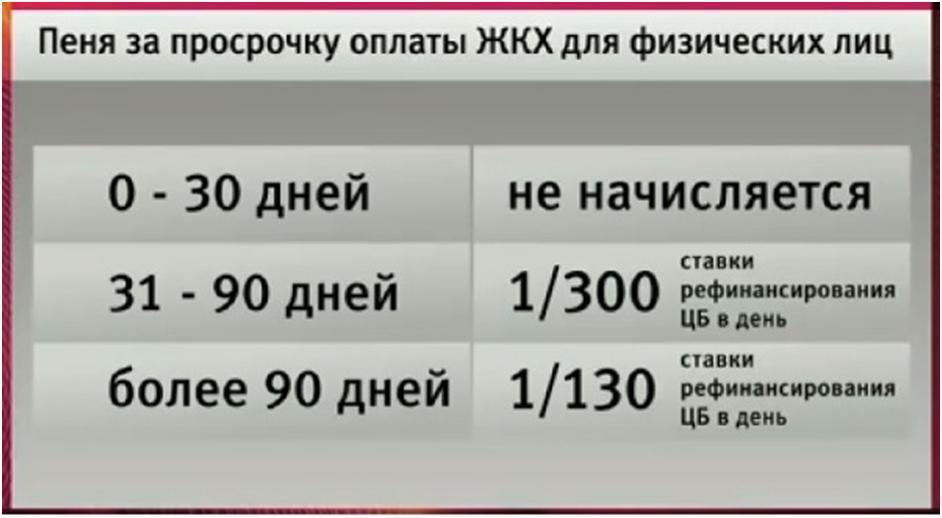 Наименование коммунальной услугиНаименование коммунальной услугиЕд. изм.Тариф для населения руб. за ед.Реквизиты приказа Департамента энергетики и регулирования тарифов Ярославской областиХолодная (питьевая вода)Холодная (питьевая вода)куб. м21,40от 15.12.2016 г. № 317-виГорячее водоснабжениеКомпонент на холодную водукуб. м21,39от 20.12.2016 г. № 353-лтГорячее водоснабжениеКомпонент на тепловую энергиюГкал1 544,00от 20.12.2016 г. № 353-лтВодоотведениеВодоотведениекуб. м44, 34от 15.12.2016 г. № 317-виТепловая энергия (отопление)Тепловая энергия (отопление)Гкал1 544,00от 20.12.2016 г. № 353-лтЭлектрическая энергия (за исключением населения, проживающего в домах, оборудованных электроплитами и в сельских населенных пунктах).Электрическая энергия (за исключением населения, проживающего в домах, оборудованных электроплитами и в сельских населенных пунктах).кВт * ч3,43от 19.12.2016 № 341-э/эРозничные цены на природный газРозничные цены на природный газна приготовление пищи и нагрев воды с использованием газовой плитына приготовление пищи и нагрев воды с использованием газовой плитытыс. куб. м6 750,00от 19.12.2016 № 346-г (в ред. от 28.06.2017 № 28-ви)на отопление с одновременным использованием газа на другие цели при наличии одного прибора учетана отопление с одновременным использованием газа на другие цели при наличии одного прибора учетатыс. куб. м4 531,00от 19.12.2016 № 346-г (в ред. от 28.06.2017 № 28-ви)Наименование коммунальной услугиТариф, руб. за ед.Потребление коммунальной услугиПотребление коммунальной услугиПотребление коммунальной услугиНаименование коммунальной услугиТариф, руб. за ед.ед. изм.установленный нормативобъем потребления в квартиреСтоимость, руб.холодное водоснабжение20,19куб.м на 1 чел.5,416,2327,08отопление1467Гкал на 1 кв.м.0,0321,7282 534,98горячее водоснабжение98,09куб.м на 1 чел.3,610,81 059,37водоотведение42,01куб.м на 1 чел.9271 134,27электроснабжение3,3кВт*ч на 1 чел.74222732,60газоснабжение (прир)6,5куб. м. на 1 чел.927175,50Итого5 963,80Наименование коммунальной услугиТариф, руб. за ед.Потребление коммунальной услугиПотребление коммунальной услугиПотребление коммунальной услугиНаименование коммунальной услугиТариф, руб. за ед.ед. изм.установленный нормативобъем потребления в квартиреСтоимость, руб.холодное водоснабжение21,40куб.м на 1 чел.5,416,2346,68отопление1544,00Гкал на 1 кв.м.0,0321,7282 668,03горячее водоснабжение103,38куб.м на 1 чел.3,610,81 116,50водоотведение44,34куб.м на 1 чел.9271 197,18электроснабжение3,43кВт*ч на 1 чел.74222761,46газоснабжение (прир)6,75куб. м. на 1 чел.927182,25Итого6 272,11